Studiedagen en extra vrije middagen OBS Duiveland, 2021 2022. 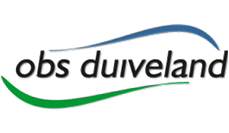 Leerlingen zijn deze dagen vrij.Woensdag 3 november 2021Maandag 31 januari 2022Donderdag 10 maart 2022Donderdag 23 juni 2022

Leerlingen zijn deze middagen vrij, dus om 12.00 uur uit.Dinsdagmiddag 21 september 2021Woensdagmiddag 6 oktober 2021Dinsdagmiddag 5 april 2022Woensdagmiddag 8 juni 2022
Eerder uit voor vakanties:Vrijdagmiddag 24 december 2021:  12.00 uur. (voor Kerstvakantie)Vrijdagmiddag 25 februari 2022:  12.00 uur (voor Voorjaarsvakantie)Vrijdagmiddag 22 juli 2022:  12.00 uur (voor Zomervakantie)